ACCREDITED BY								      		                             ACCREDITED BYDALE COUNTY BOARD OF EDUCATION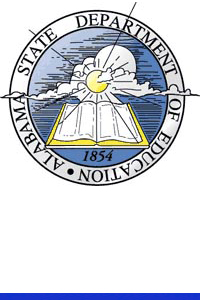 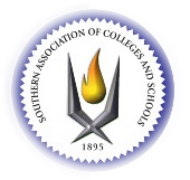 OFFICE OF SUPERINTENDENT202 South Highway 123, Suite EOZARK, ALABAMA 36360PHONE (334)774-2355       WEB SITE: www.dalecountyboe.org      FAX (334)774-3503   FY 2019___________________________________________________________________________ School Foster CareSTUDENT ENROLLMENT DISPUTE FORMSchool Name: __________________________________________________________School Address____________________________________________  _________________________________		_______________________________________School Telephone Number                                          School Fax NumberStudents Name: _____________________________________________________ SSN/SN: ____________________________ Grade: _______________Current Address: __________________________________________________________________________________________________________________					E-911 Address (Street Address)__________________________________,               ________________________          _____________________                     ____________________________	City		                                    State		               Zip Code		    Current Telephone NumberComplainant InformationName ______________________________________________________________________          Relationship to Student _________________________Current Address: __________________________________________________________________________________________________________________________________________________________, _________________	    _________________	  Telephone Number___________________________	         City		                    State		         Zip Code	Note:	Student information regarding address, telephone number, information protected by Everyday School Records Act can be released only to parent, guardian, the student, or a person specifically designated as a representative of the parent or guardian.Name of school that complainant chooses student to be immediately enrolled in and/or transported to/from until dispute is resolved: _________________________________________________________________________________________________________________Is this the school of origin? ______________  If no, from which school was the student transferred?  ___________________________Reason for Complaint ___________________________________________________________________________________________________________________________________________________________________________________________________________________________________________________________________________________				_____________________          Complainant Signature							DateYou may contact the state coordinator if further help is needed:LaDonna Rudolph, State Coordinator for Homeless EducationJulie Turner, State Coordinator Foster CareAlabama Department of EducationOffice: (334) 242-8199FAX: (334) 242-0496